ПОРТФОЛИО ВЫПУСКНИКА ФАКУЛЬТЕТА ТОВІ. Общие сведения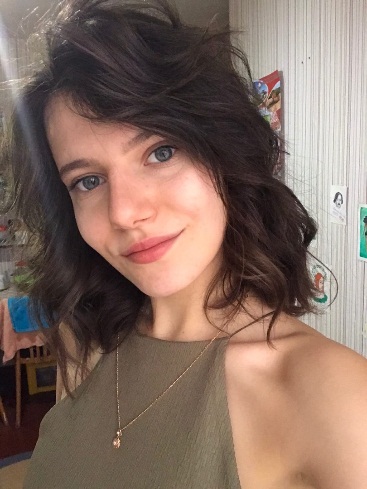          Место для фото                *По желанию выпускника, для открытого представления в сети интернет.ІІ. Результаты обученияІІІ. СамопрезентацияФамилия, имя, отчество   Бобровская Александра Васильевна Дата рождения/гражданство16.05.2020/белорускаФакультетТехнология органических веществСпециальностьИнженер-химик-технолог органических веществ, материалов и изделий. Специализация: технология лакокрасочных материалов.Семейное положениеНе замужемМесто жительства (указать область, район, населенный пункт)г. МинскE-mailalya.bobrovskaya@mail.ruСоциальные сети (ID)*https://vk.com/id144757655Моб.телефон/Skype*+375292463738Основные дисциплины по специальности, изучаемые в БГТУДисциплины курсового проектирования1. Химия и физика пленкообразующих веществ; 2. Теоретические основы технологии пленкообразующих веществ; 3. Химическая технология мономеров для производства пленкообразующих веществ;4. Пигменты для современных лакокрасочных материалов; 5. Химия и технология пленкообразующих веществ и композиций; 6. Пигментирование лакокрасочных материалов; 7. Оборудование и основы проектирования современных лакокрасочных производств; 8. Модифицирование свойств пленкообразующих полимеров и лакокрасочных материалов; 9. Основы рецептуростроения лакокрасочных материалов; 10. Химия и технология лакокрасочных материалов и покрытий. 1. Прикладная механика; 2. Процессы и аппараты химической технологии; 3. Оборудование и основы проектирования современных лакокрасочных производств; 4. Химия и технология лакокрасочных материалов и покрытий; 5. Организация производства и управление предприятием.Средний балл по дисциплинам специальности9,3Места прохождения практикиООО «Лакокраска» г. Лида, ООО «Цветогамма» г. МинскВладение иностранными языками (подчеркнуть необходимое, указать язык); наличие международных сертификатов, подтверждающих знание языка: ТОЕFL, FСЕ/САЕ/СРЕ, ВЕС и т.д.начальный;элементарный; +средний;продвинутый;свободное владение.Дополнительное образование (курсы, семинары, стажировки, владение специализированными компьютерными программами и др.)+Научно-исследовательская деятельность (участие в НИР, конференциях, семинарах, научные публикации и др.)+Общественная активность+Жизненные планы, хобби и сфера деятельности, в которой планирую реализоватьсяРазвитие в области лакокрасочной промышленности до уровня главного технолога или руководителя предприятия. 
Флористика, декоративно-прикладное искусство.Желаемое место работы (область/город/предприятие и др.)г. Минск